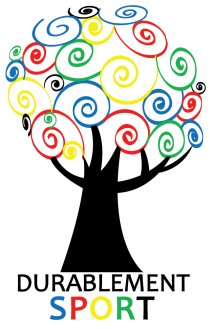 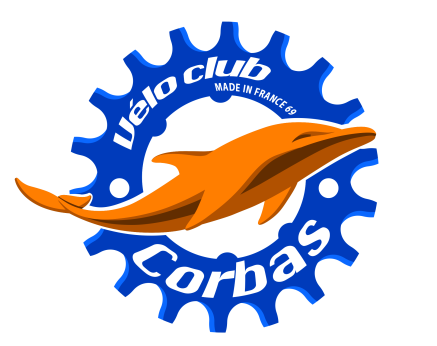 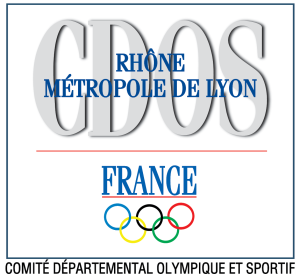 MODALITES D’INSCRIPTION LES CHRONOS DE CORBAS  13ème EDITIONDIMANCHE 3 SEPTEMBRE 2017Compétition ouverte uniquement aux licenciés catégories Minimes, Cadets, Juniors, Handisports, Seniors hommes et femmes.1er DEPART 11H30 pour les MINIMES /CADETS1er DEPART 12H pour les JUNIORS / SENIORSDépart toutes les minutes .Consulter le règlement complet .COUPON D’INSCRIPTION A IMPRIMER ET A RENVOYER ACCOMPAGNE DU REGLEMENT  AVELO CLUB DE CORBAS PLACE CHARLES JOCTEUR CORBAS 69960ATTENTION :VOTRE INSCRIPTION NE SERA VALIDEE QU’A RECEPTION DU CHEQUE DE REGLEMENT DE L’ENGAGEMENT .Vous pourrez consulter sur notre site après validation par le VCC votre heure de départPrix de l’engagement avec boisson :6€ pour MINIMES  –CADETS / 8€ pour licenciés FSGT / 9€ pour licenciés FFC ou HANDISPORTS / 12€ pour les autres licenciés .Possibilités d’inscription sur place à partir de 10h30 fonction des places restant disponibles majorées 2€INSCRIPTION AVANT LE 30 AOUT 2017RENSEIGNEMENTS TEL 06 86 71 23 06VELO CLUB DE CORBAS PLACE CHARLES JOCTEUR CORBAS 69960BULLETIN D’INSCRIPTION A RETOURNER AVEC VOTRE REGLEMENTNOMPRENOMTYPE DE LICENCE (FFC / UFOLEP / FSGT / HANDISPORT)N° DE LICENCECATEGORIECLUBDATE DE NAISSANCENUMERO DE TELEPHONE COURRIEL POUR VALIDATION DE L’INSCRIPTIONHEURE DE DEPART SOUHAITEE :AVEZ-VOUS  PARTICIPEZ A LA PRECEDENTE EDITION :IMPORTANT :Chaque participant doit vérifier qu’il est assuré en responsabilité civile à la date de la compétition .ATTENTION :Les licenciés UFOLEP doivent présenter leur licence 2018 ou à défaut un certificat médical de moins de 6 mois avec leur licence 2017VELO CLUB DE CORBAS PLACE CHARLES JOCTEUR CORBAS 69960